Videoklip – cvičební analýza vybraného videoklipu ve dvojicíchZadání a kontrolní otázkyVymezení:Obecné zadání pro všechny dvojice:Analyzujte vybrané (popřípadě přidělené) videoklipy profesionálních tvůrců, tak aby vaše analýza pokryla zadané oblasti tvorby videoklipu a odpověděla na všechny kontrolní otázky.DvojiceForma: Prezentace (Powerpoint, PDF)Rozsah: Maximálně 10 slidů, Prezentace o maximální délce 5 minKritéria hodnocení:Správné použití odborných termínůSrozumitelná struktura prezentacePráce se zdroji (srovnání s jinou tvorbou daných autorů)Odevzdání v termínuVyrovnané rozdělení práce ve dvojiciZadání pro dvojice:Analyzujte vybrané (popřípadě přidělený videoklip v těchto oblastech:Kontrolní otázky, na které je třeba odpověď:O jaký žánr videoklipu se jedná a proč?Jakým způsobem pracuje videoklip s hudebním podkresem/skladbou?Obsah Analýzy: Základní informaceRok vznikuAutor videoklipuHudební autorTechnická kvalitaKamera (typy kamer – statická, dynamická, ptačí perspektiva, aj.)Střih (typy střihu)Barvy obrazuTypy záběrůVyprávění obrazemKvalita zvukuTypy zvukuObsahová kvalitaŽánrový typ videoklipu (profesionální/amatérský, hraný, animovaný, aj.)Zpracování žánru (porovnání s obdobným videoklipem)Srozumitelnost videoklipuVztah audia a vizuální stránky Umělecký charakterCelkový dojemVlastní celkové hodnocení Pokud si žáci ve dvojicích nevyberou videoklip, budou jim přiděleny z následující nabídky: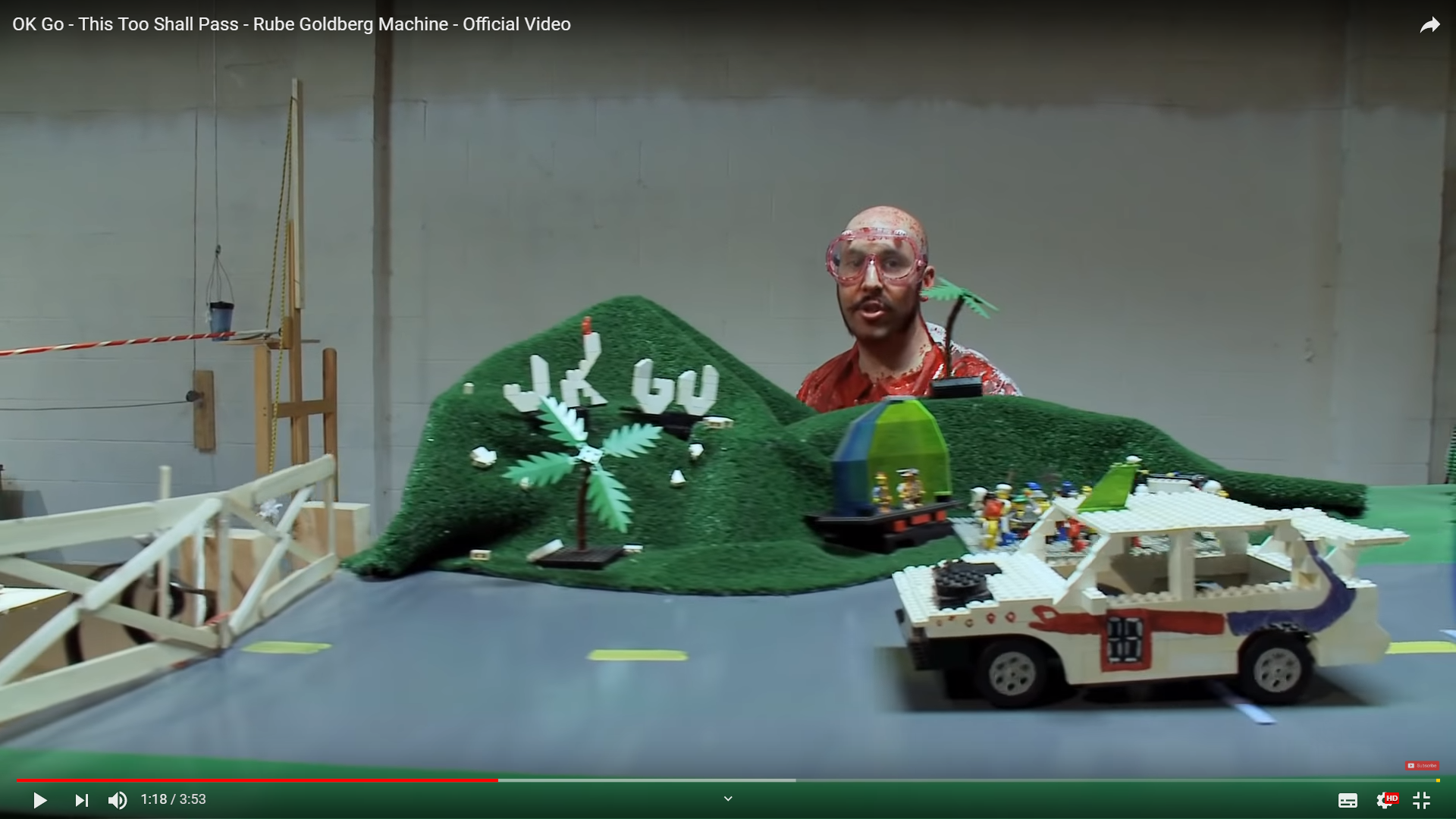 OK Go –This Too Shall Pass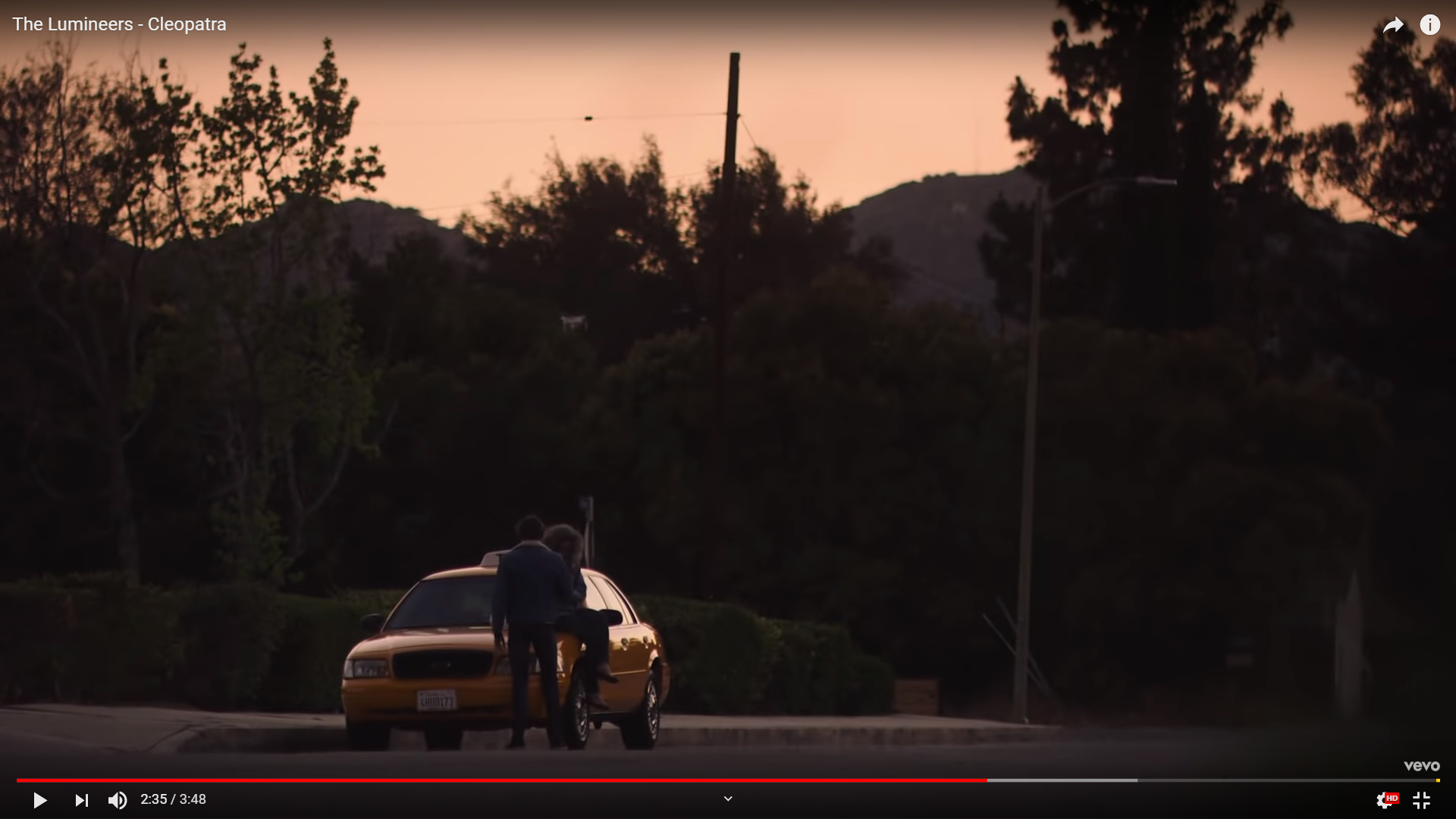 The Lumineers – Cleopatra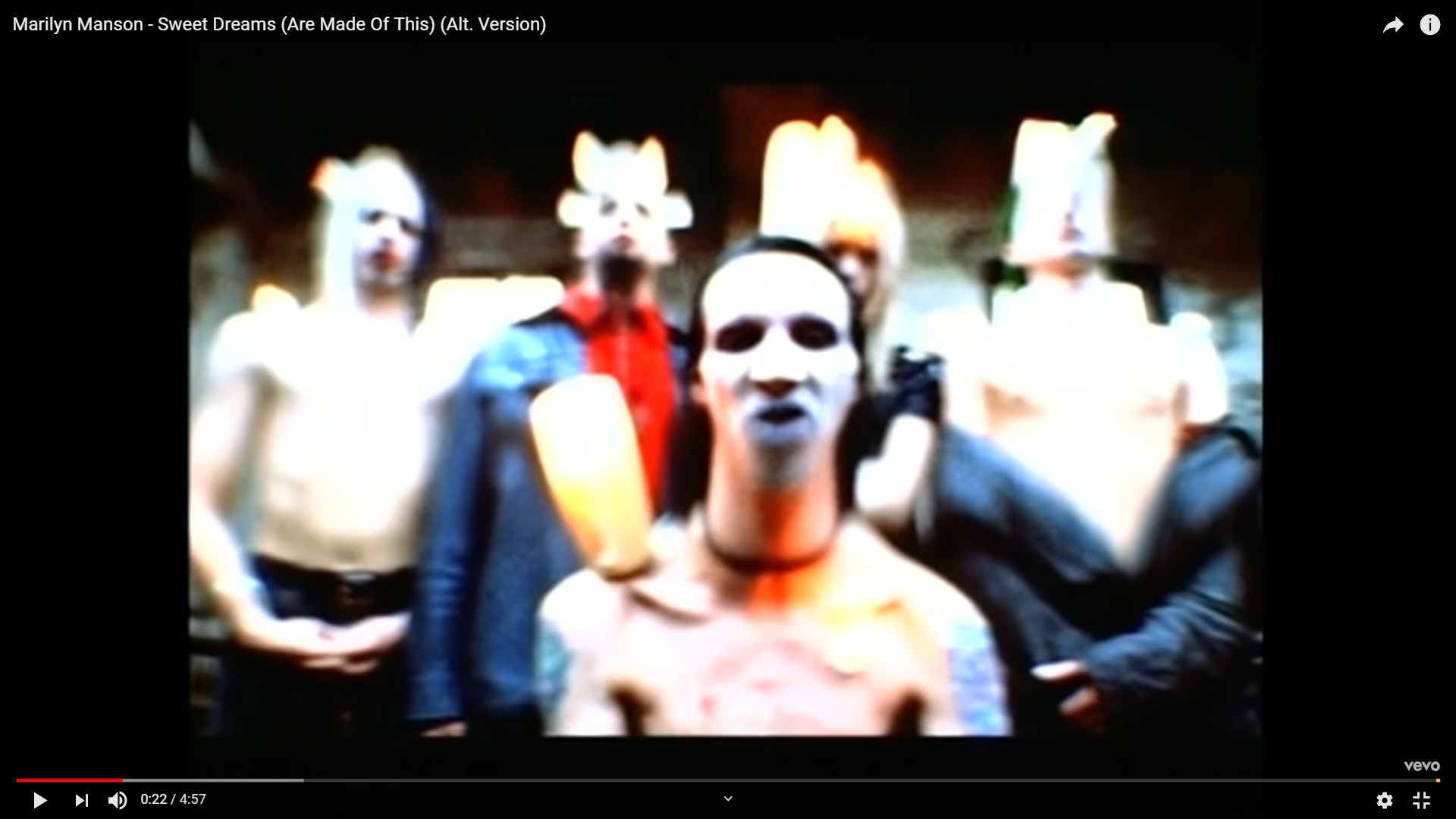 Marilyn Manson – Sweet Dreams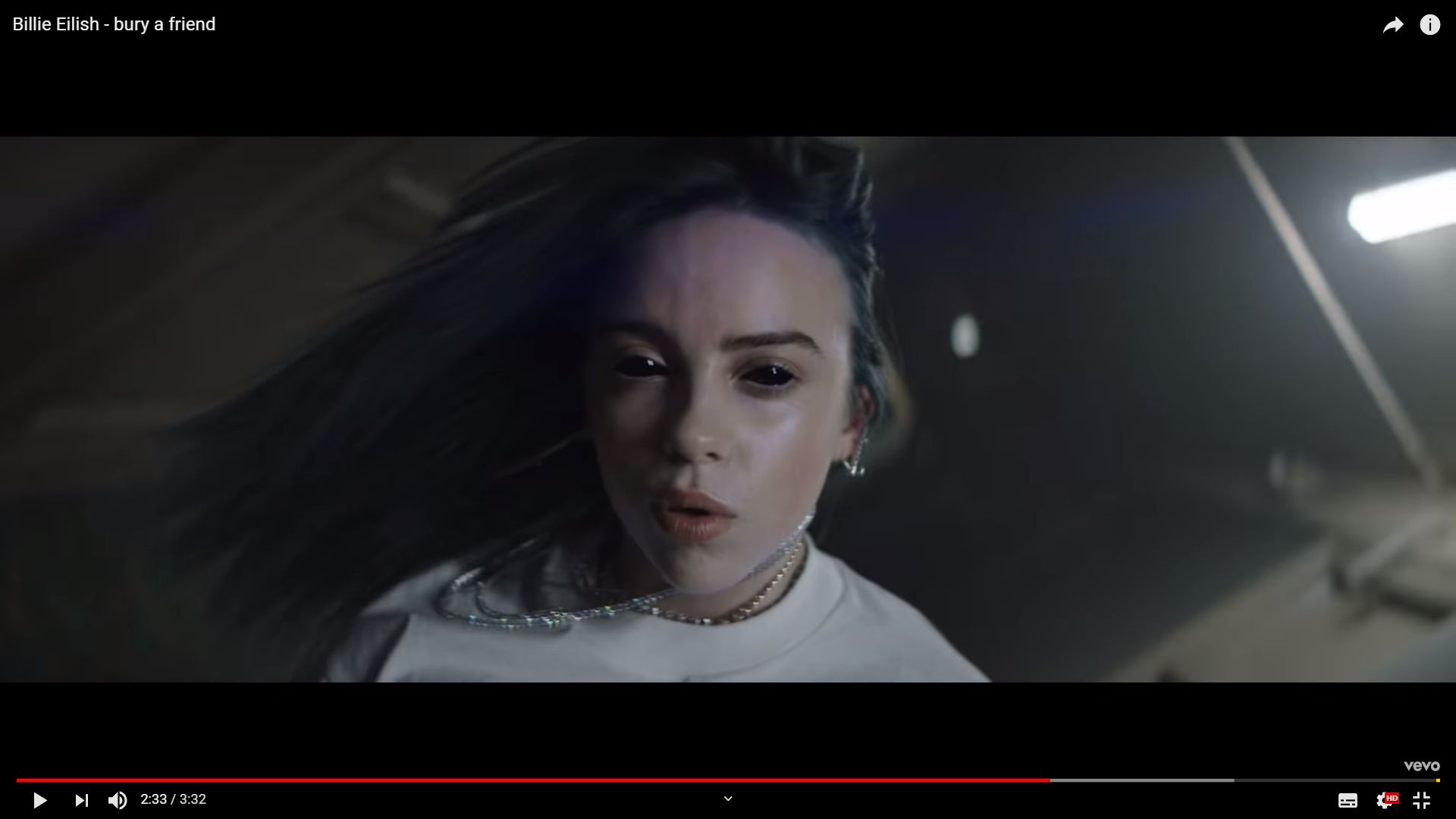 Billie Eilish – Bury a friend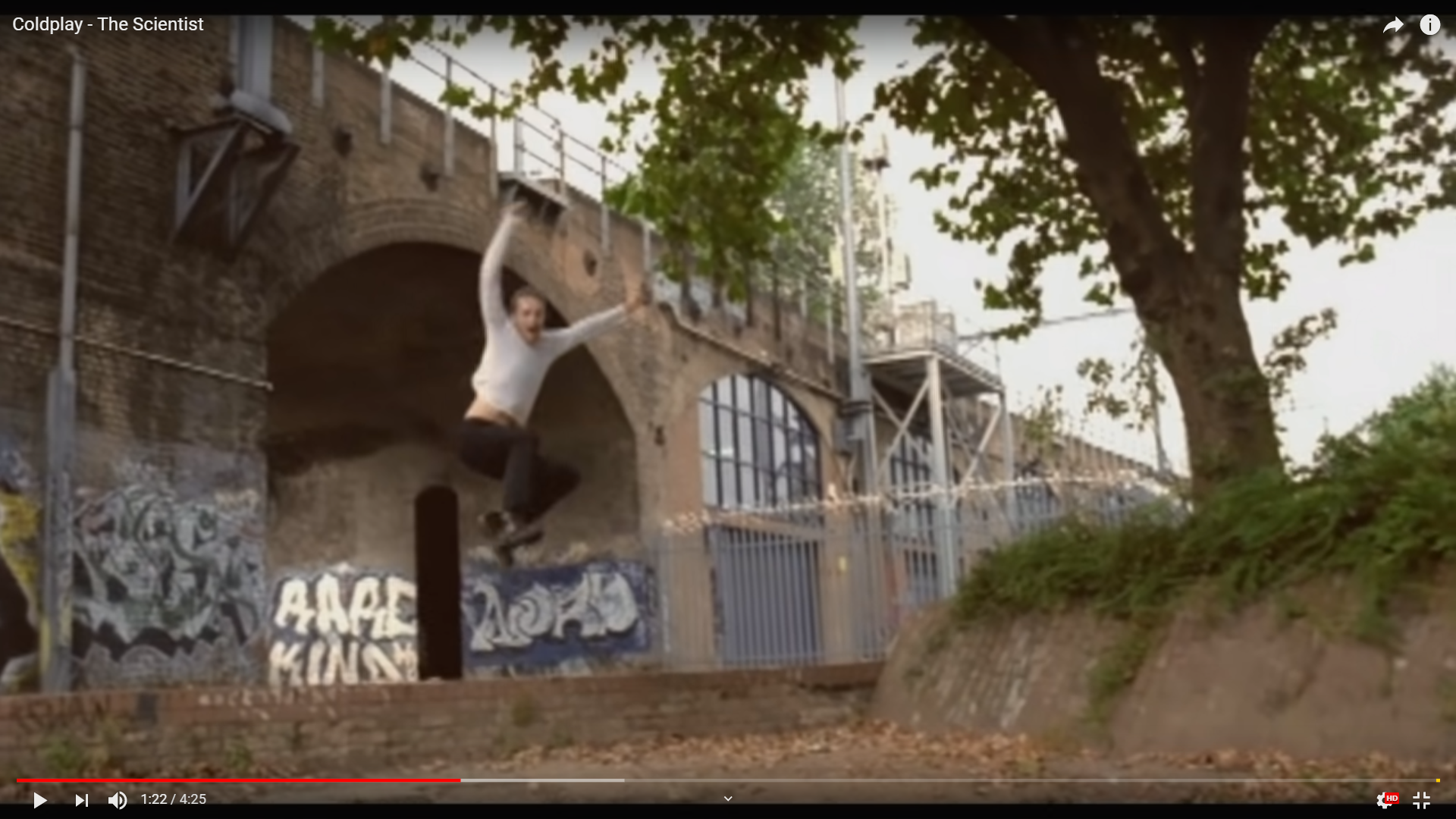 Coldplay – The Scientist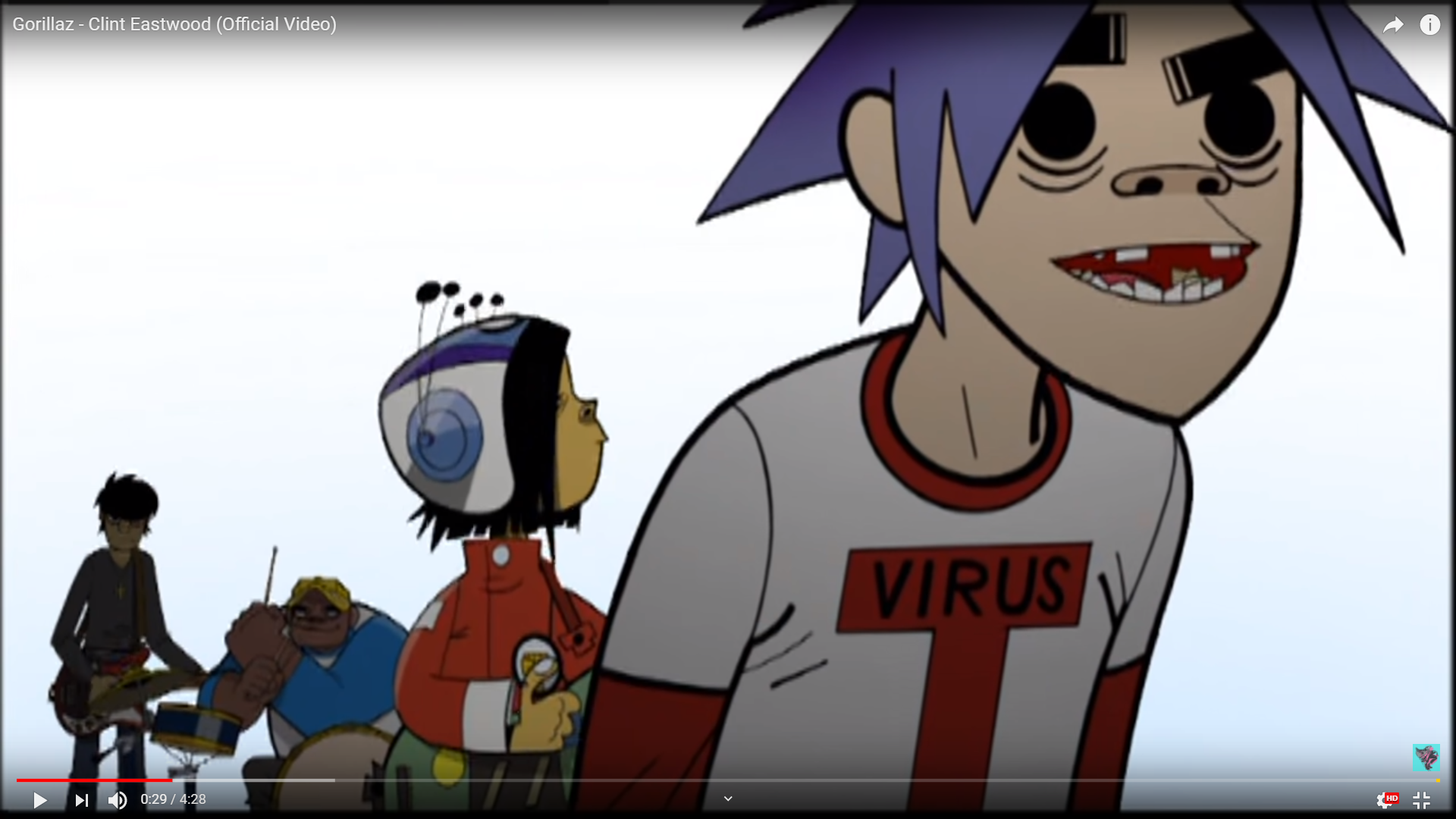 Gorillaz – Clint Eastwood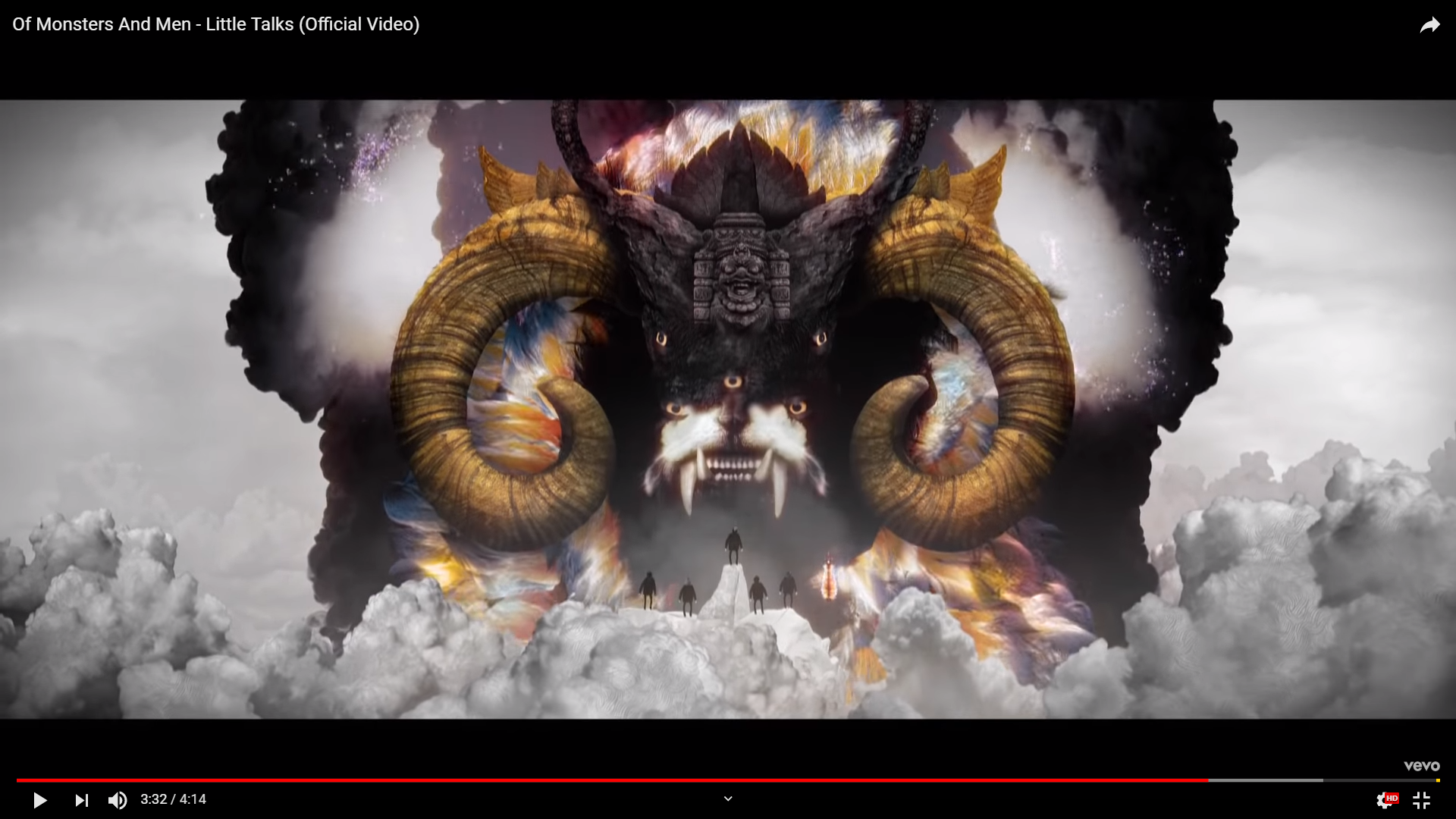 Of Monsters and Man – Little Talks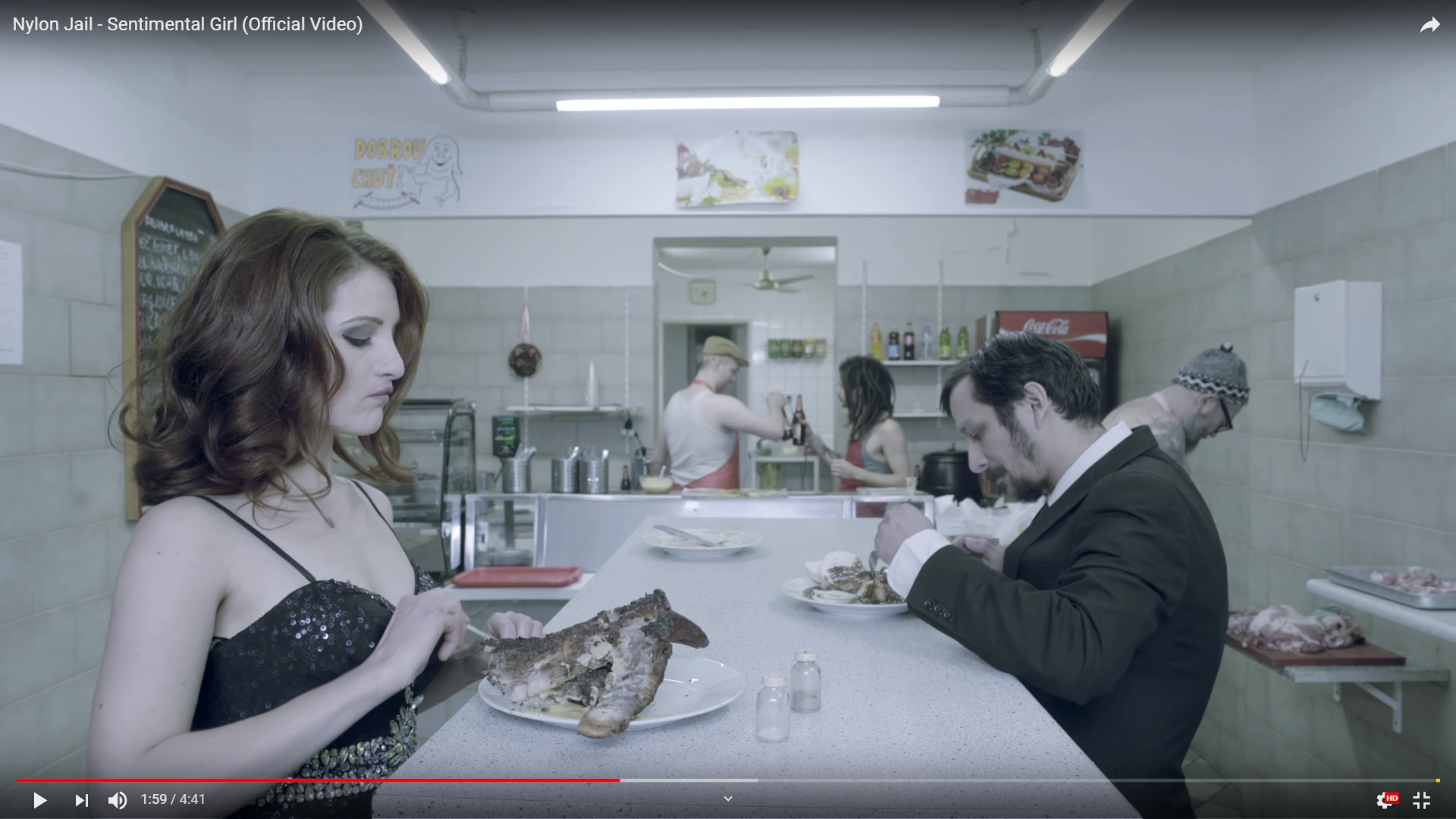 Nylon Jail – Sentimental girl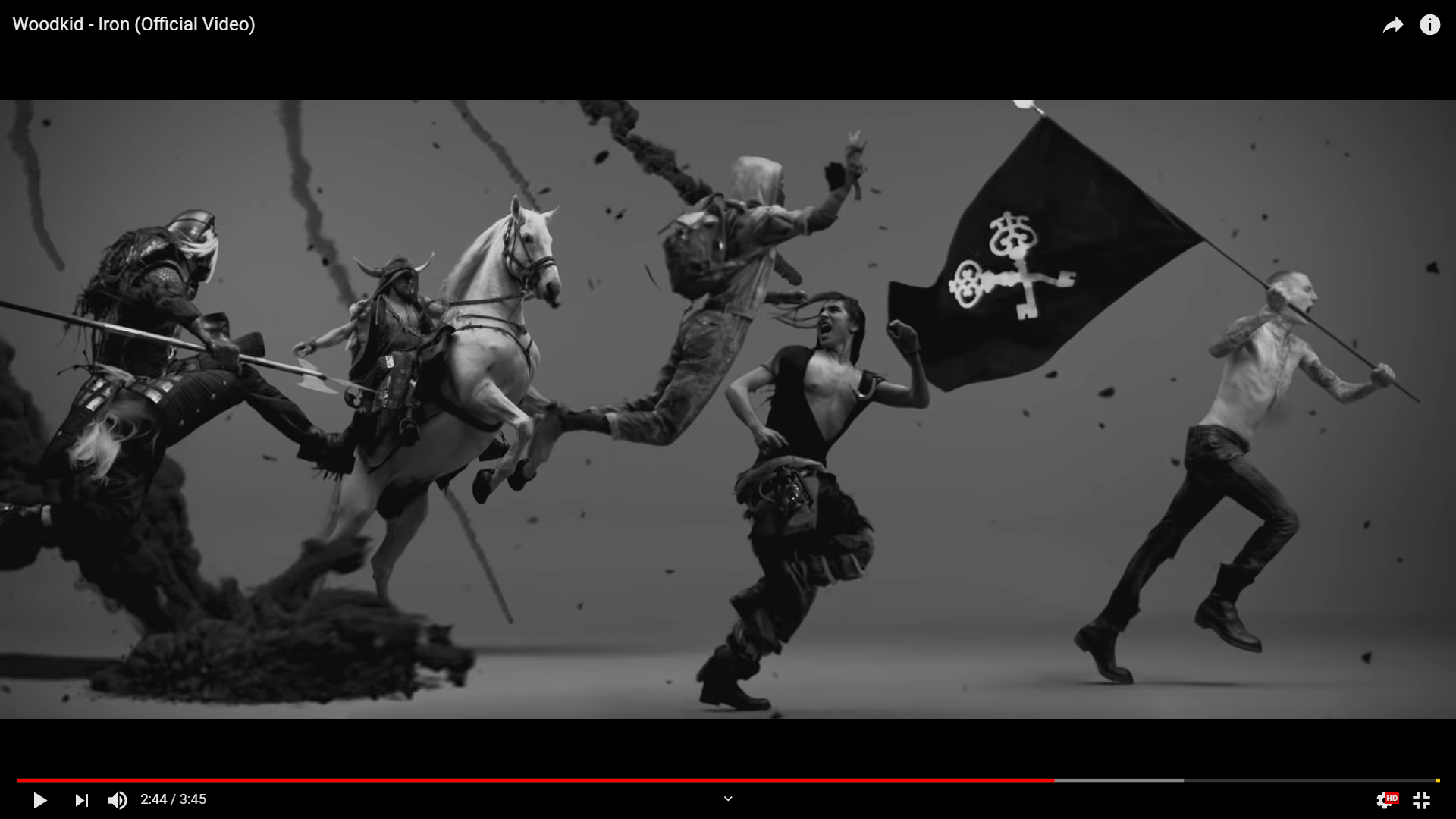 Woodkid – Iron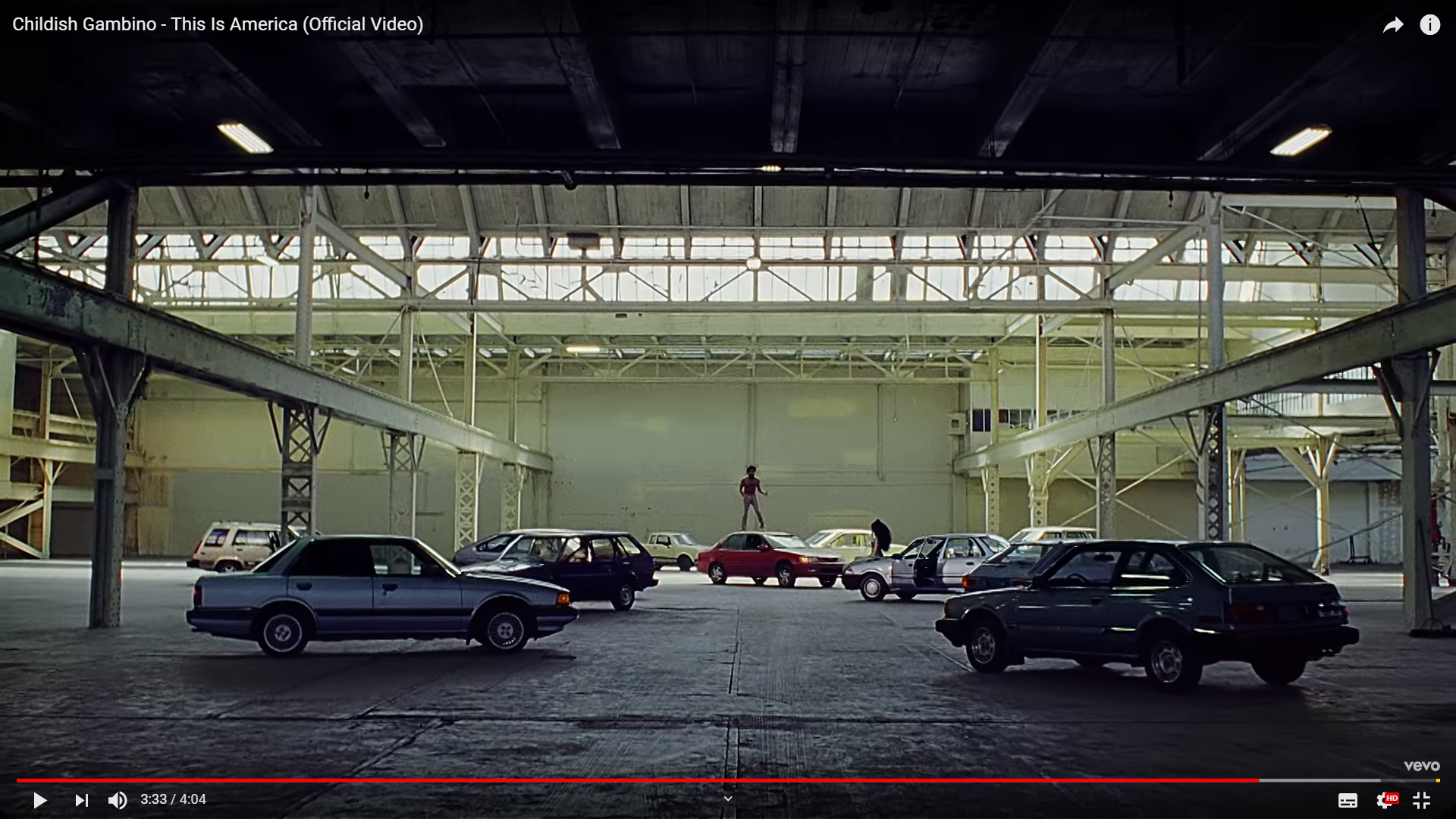 Childish Gambino – This is Americe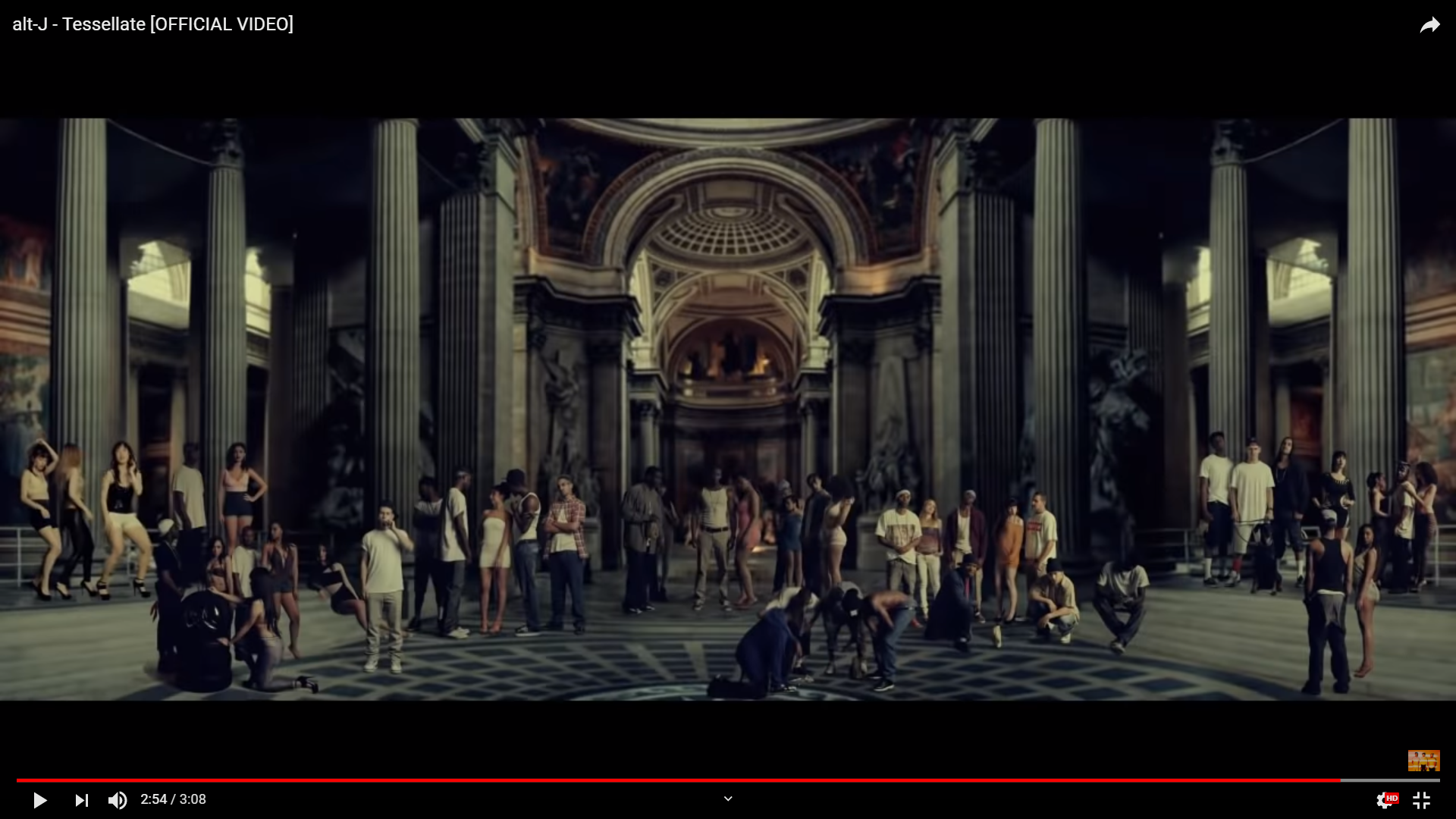 Alt-J - Tessellate